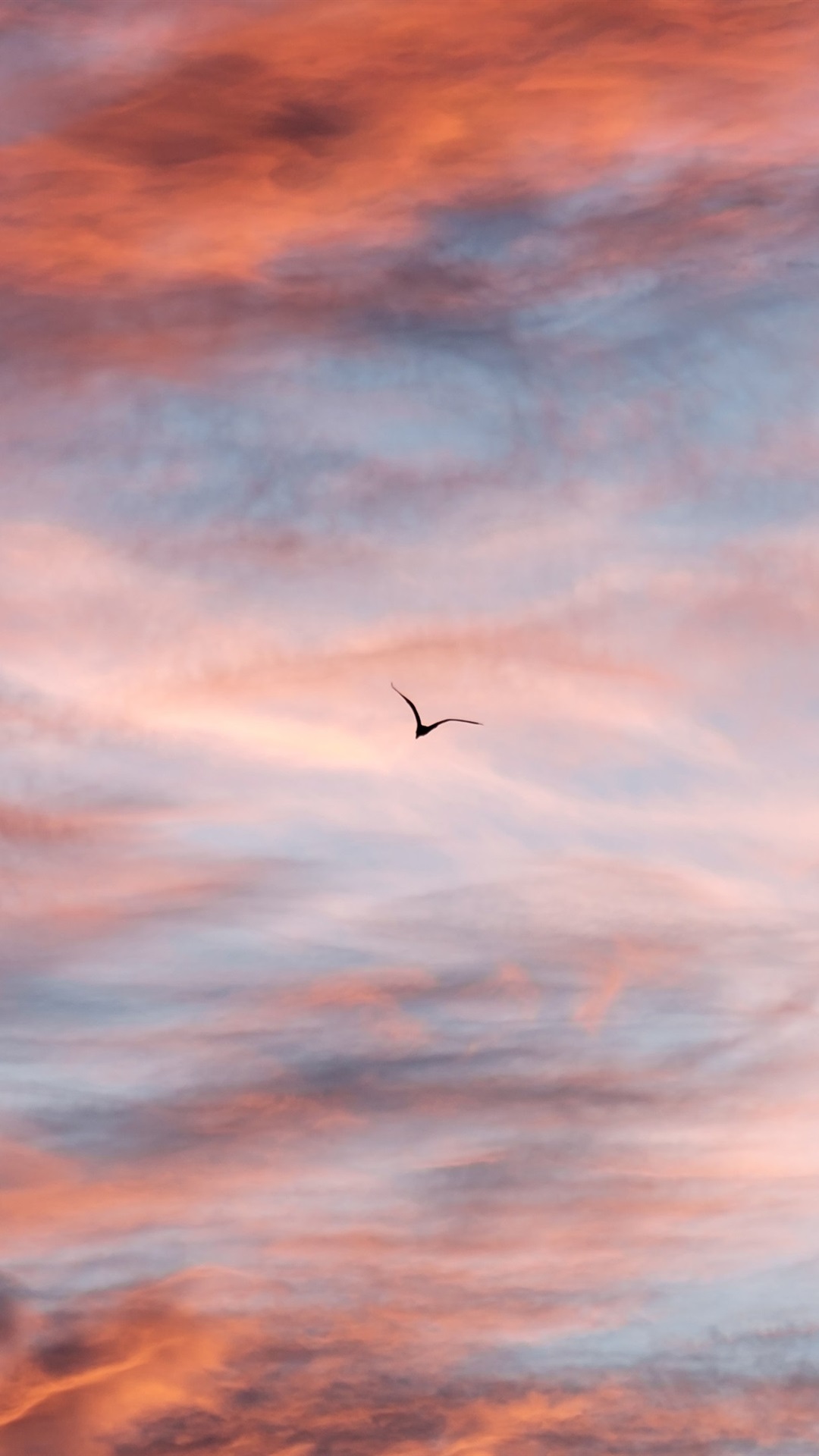 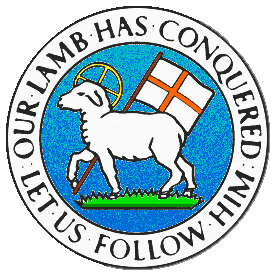 CHILDREN BROCHUREMORAVIAN CHURCH – BARBADOS CONFERENCEProvincial Theme: Advance the Kingdom: S.H.I.F.T.S. – Seek & SubmitH. – Hear & HeedI. – Imagine & InsightF. – Focus & FunctionT. – Totally TransformedAge: 13+ yrsSEEKApril 26 – Seek MeeknessSong:
Memory Verse:  Matthew 5.5 (NIRV)
5 Blessed are those who are humble. They will be given the earth.Scripture: Ephesians 4: 1 – 2; 	 I am a prisoner because of the Lord. So I am asking you to live a life worthy of what God chose you for.  Don’t be proud at all. Be completely gentle. Be patient. Put up with one another in love. Colossians 3:12 You are God’s chosen people. You are holy and dearly loved. So put on tender mercy and kindness as if they were your clothes. Don’t be proud. Be gentle and patient. Philippians 2: 3 – 4 Don’t do anything only to get ahead. Don’t do it because you are proud. Instead, be humble. Value others more than yourselves. 4 None of you should look out just for your own good. Each of you should also look out for the good of others. Matthew 26:53 Do you think I can’t ask my Father for help? He would send an army of more than 70,000 angels right away. Message:  Jean and her twin brother Anton were in the same form at high school.  They often had fights about who was the better person.  Jean placed first in at the end of exams and did her work very well. However, she became very upset when the teacher called on other children in the class to answer questions.  As far as she was concerned, she was the only person who knew the answers, and the other children should not even be in the class.  As a result, she did not have many friends. Even at games, her classmates did not like to be on a team with Jean and she always wanted to be captain.  She was not a good team player. Anton also performed well in class, but he was willing to help the other children with their homework. He would also quietly go over to one of the children in the class and explain something to them, when they could not understand the teacher.  Sometimes, he would stay at lunch and help his friends.  He was the captain of the school’s football team, which performed very well last season.  He assisted the coach with the team, and encouraged the members to do well.In this lesson, we want to look at seeking to be meek. Meekness can be described as an attribute of human nature and behaviour.  Some words that are used to describe meekness are words such as humble, gentle, teachable, and patient. Very often meekness and humility are used interchangeably, but in a general sense, meekness refers to the quality of being quiet, gentle, righteous, and obedient. In other words, humility refers to the quality of being humble.  When used in a positive way, meekness describes someone who shows patient restraint. The positive sense of meek implies that someone is able to remain calm and quiet even when being provoked. When used negatively, it means being overly submissive. Meekness is a power that is totally and completely surrendered to God’s control.Jesus encourages us to be meek by offering us a reward - Blessed are the meek: for they shall inherit the earth. (Matthew 5:5)  The apostle Paul challenged the Ephesians - I am a prisoner because of the Lord. So I am asking you to live a life worthy of what God chose you for.  Don’t be proud at all. Be completely gentle. Be patient. Put up with one another in love. (Ephesians 4: 1 – 2) He also instructed the Colossians - You are God’s chosen people. You are holy and dearly loved. So put on tender mercy and kindness as if they were your clothes. Don’t be proud. Be gentle and patient. (Colossians 3:12.)I want you to understand, however, that meekness is not weakness.  Meekness is a special courage, strength, conviction and obedience to God.  It does not mean that you allow yourself to be bullied or taken advantage of. Think about this:- Do you think I can’t ask my Father for help? He would send an army of more than 70,000 angels right away. (Matthew 26:53) 
 
Let me leave you with some thoughts about meekness:The meek are strong and confident, yet tender and humble.
The meek have purpose and are teachable. They do not live life having to prove themselves by outward displays of arrogance or pride.
The meek have a special quiet confidence of assured victory and triumph.
The meek are controlled by the Spirit, not by a selfish nature.  What advice will you want to give to Jean?  Perhaps we can say as Paul said to the Philippians - Don’t do anything only to get ahead. Don’t do it because you are proud. Instead, be humble. Value others more than yourselves.  None of you should look out just for your own good. Each of you should also look out for the good of others. (Philippians 2: 3 – 4)A Prayer for meekness Dear Lord, help me to have the meekness that was displayed and taught by Jesus. Help me to overcome my daily fight with pride and selfishness. Today, I ask that you give me a true and genuine spirit of humility, please take away my false humility and forgive me for seeing myself more highly than I see others. Help me to see myself as I truly am and help me to genuinely regard others more important than myself.  Amen.Activity: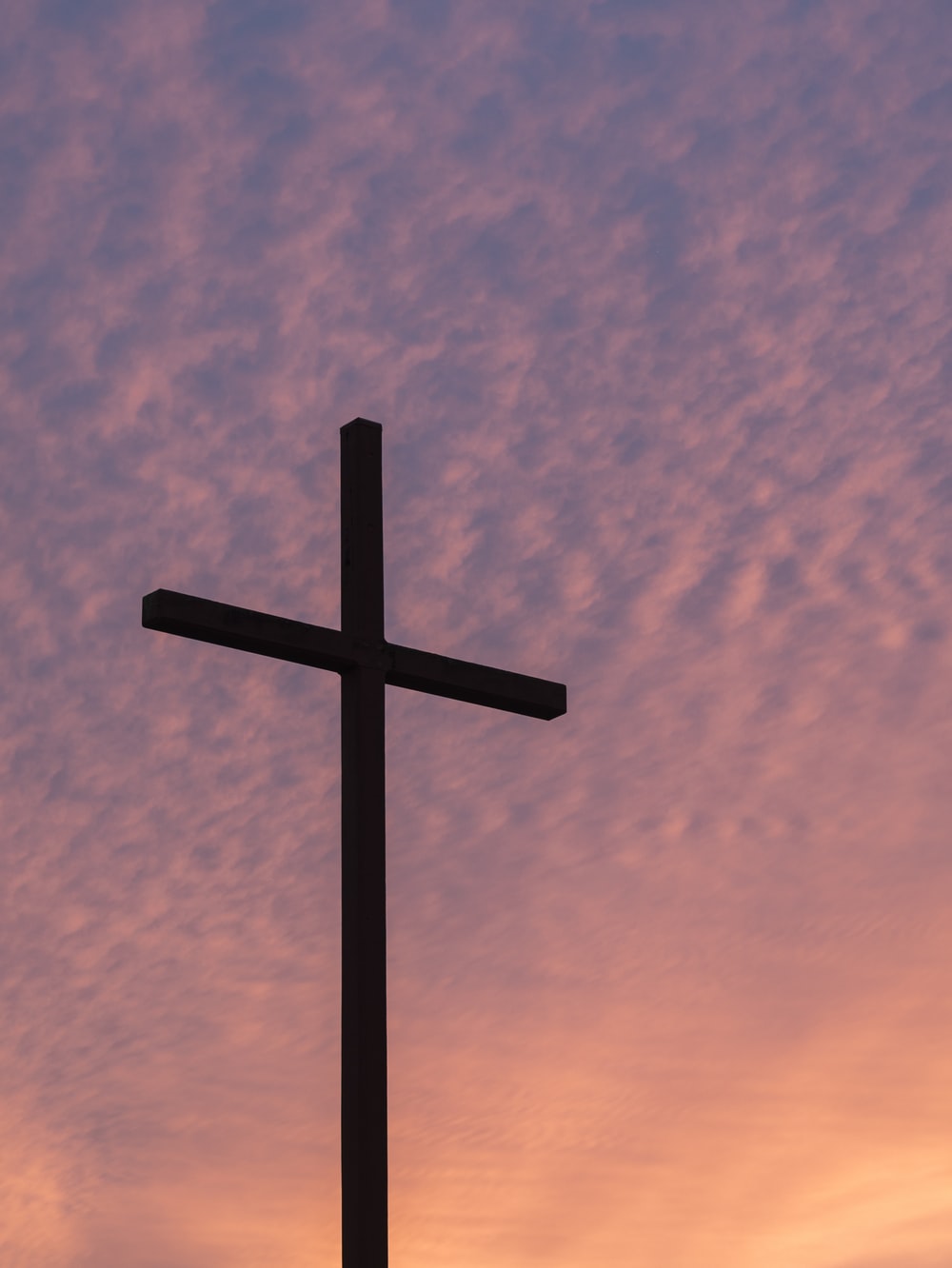 Break the following code: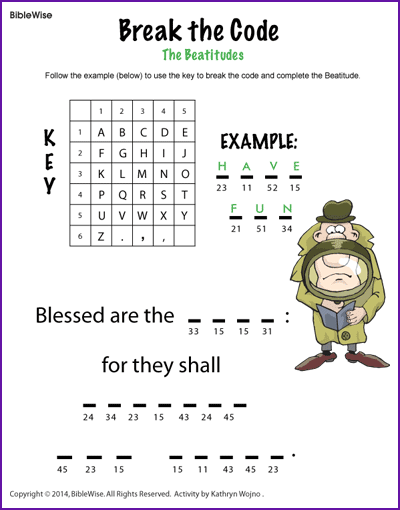 1. Jesus, meek and gentle,
son of God most high,
gracious, loving Saviour,
hear thy children's cry.

2. Pardon our offenses,
loose our captive chains,
break down every idol
which our soul detains3. Give us holy freedom,
fill our hearts with love;
draw us, holy Jesus,
to the realms above.

4. Lead us on our journey,
be thyself the way
through our earthly darkness
to the heavenly day.
5. Jesus, meek and gentle,
Son of God most high,
gracious, loving Saviour,
hear thy children's cry.